Ich kann ....im ersten Teil: 5 Textealle 5 Texte zusammenfassen = resümieren 	cdie 4 Wörter von den 5 Texten auf Deutsch beschreiben oder Synonyme geben.  	cim zweiten Teil: Grafikdie Grafik beschreiben		ceinen Zusammenhang mit dem Text finden	cmeine Meinung zur Grafik oder Text geben	cim dritten Teil: Fragen allgemeine Informationen geben zu:Konjunktur und Arbeitsmarkt, das heisst allgemeine Wirtschaftslage der Schweiz	cDetailhandel		cWerbung		cAblauf der Prüfung ...15 Minuten Vorbereitung:ich notiere die wichtigsten Informationen (Zahlen/Daten) zum Textich beschreibe die Grafik und finde den Zusammenhang mit dem Text15 Minuten mündliche Prüfung:ich gebe den Originaltext am Anfang der Prüfung ab !	cich mache die Prüfung, schaue meine Notizen und Experten an !  	cIch fühle mich ...gut vorbereitet		cunsicher		czu wenig vorbereitet und sehr gestresst	cWas kann ich machen ...wenn ich unsicher bin: die Punkte durchgehen, wo ich mich unsicher fühlewenn ich sehr gestresst bin:.... ich konzentriere mich auf das Wichtigste:ich kann die 5 wichtigsten Ideen von den Texten wiedergebenich kann die 4 Wörter auf Deutsch von allen Textenich kann die 5 Einleitungspunkte für die Grafikbeschreibungich kann den Wortschatz für Grafikbeschreibung(Verben für Entwicklung und Verben für Rangordnung) Ich freue mich auf die Prüfung und sage alles, was ich kann ...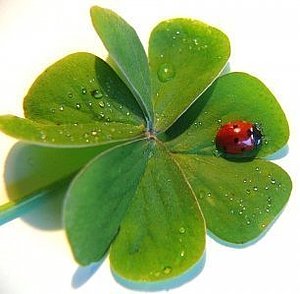 					Viel Glück